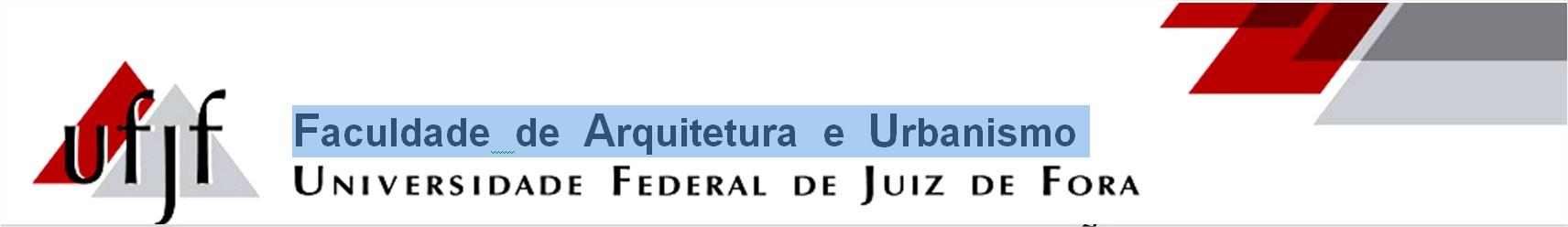 TRABALHO DE CONCLUSÃO DE CURSO 1ATA DE DEFESA DA MONOGRAFIA1. IDENTIFICAÇÃO2. TÍTULO DO TRABALHO 3. CONSIDERAÇÕES GERAISATA DE PRÉ-DEFESATRABALHO DE CONCLUSÃO DE CURSO 2 FOLHA COMPLEMENTARCritérios sugeridos para avaliação [marcar a etapa em que o trabalho da/o estudante se encontraA partir dos aspectos analisados acima, e de acordo com as considerações gerais da banca, pode-se afirmar que:Estudante:                                                                                              Matrícula: Prof(a). Orientador(a):  									                     AssinaturaCo-orientador(a):  									                     AssinaturaProfa/or. FAU:                                                                                                ____________________________										         Assinatura                                                                                                          Juiz de Fora,    CRITÉRIOSCRITÉRIOScompletamente desenvolvidobastante desenvolvidopouco desenvolvidonão desenvolvidoCRITÉRIOSCRITÉRIOSMUITO BOMBOMREGULARINSUFICIENTEMétodo/ConceitoPertinência temaMétodo/ConceitoDomínio teórico conceitualMétodo/ConceitoExplicitação dos caminhos de desenvolvimento do trabalhoDesenvolvimentoMétodo e qualidade das pesquisas realizadas DesenvolvimentoCoerência entre a aplicação dos conceitos e a problemática apontadaOrganizaçãoClareza na estruturação e no desenvolvimento das ideias ExpressãoComunicação visual do material-base utilizado ExpressãoApresentação oral(   )O trabalho demonstra a capacidade do(a) aluno(a) em formular com criatividade e competência o tema proposto, atendendo em grande parte os pré-requisitos exigidos para esta etapa de elaboração de um Trabalho de Conclusão de Curso em Arquitetura e Urbanismo.(    )O trabalho, de acordo com a Banca Examinadora, atende em parte os pré-requisitos exigidos para esta etapa de elaboração de um Trabalho de Conclusão de Curso em Arquitetura e Urbanismo. Recomenda-se observar as críticas e sugestões apresentadas.(     )O trabalho, de acordo com a Banca Examinadora, atende minimamente os pré-requisitos exigidos para esta etapa de elaboração de um Trabalho de Conclusão de Curso em Arquitetura e Urbanismo. Recomenda-se observar, atentamente, as críticas e sugestões apresentadas.(     )O trabalho, de acordo com a Banca Examinadora, ainda não atende os pré-requisitos exigidos para esta etapa de elaboração de um Trabalho de Conclusão de Curso em Arquitetura e Urbanismo. Exige-se, portanto, que sejam cumpridas, rigorosamente, as sugestões.